          РОССИЙСКАЯ  ФЕДЕРАЦИЯ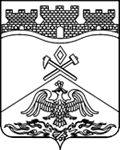         РОСТОВСКАЯ ОБЛАСТЬДепартамент образования г. Шахтымуниципальное бюджетное дошкольное образовательное  учреждениег. Шахты   Ростовской области  «Детский сад № 24»346500,  Ростовская область, г.Шахты,  ул.Садовая  22 а,  тел. 8 (8636) 26-36-80, 25-90 e-mail: dou24kolosok@yandex.ruМастер – класс по теме:
«Игровые технологии в обучении детей дошкольного возраста правилам дорожного движения»Подорова Ирина Владимировна,воспитатель МБДОУ №24 г.ШахтыСлайд №2.Цель: повышение активности родителей по формированию у дошкольников навыков безопасного поведения на дороге посредством игровой деятельности. Задачи:- познакомить с разнообразными видами игр и формами игрового досуга в семье,- показать родителям значение совместных игр в семье для формирования у детей навыков безопасного поведения на дороге,- способствовать развитию бережного отношения к жизни детей и своей жизни, потребности осознанно выполнять правила дорожного движения. Оборудование: мультимедиа для показа презентации, дорожные знаки; игры «Светофор»; «Угадай знак»; «Сложи пословицу»; материал для мини-макета; круги красный, жёлтый, зелёный по количеству родителей.Ход мероприятияДобрый день, уважаемые коллеги! Я рада приветствовать вас на нашем мастер – классе по правилам дорожного движения.Тема мероприятия выбрана не случайно. Наш детский сад расположен в микрорайоне Соцгородок вблизи  оживлённых автомобильных дорог, которые ежедневно приходиться преодолевать родителям и детям. Опасности нас подстерегают на каждом шагу. В нашей стране ситуация с детским дорожно-транспортным травматизмом была и остается (особенно в течение трех последних лет) очень тревожной. В России число пострадавших детей в расчете на 100 тыс. человек населения в 2 раза больше чем во Франции и в Германии, и в 3раза больше, чем в Италии.Основными причинами которых стали: переход проезжей части в неустановленном месте перед близко идущим транспортным средством.
Цифры впечатляют. Можно ли изменить ситуацию? Возможно. Если начать воспитывать дорожную азбуку с самого детства.Говоря о причинах дорожно-транспортных происшествий с участием детей, мы часто встречаемся со словом «привычка».- Какие ассоциации вызывает у вас это слово?Слайд №3«Привычка – образ, действия, состояние, поведение или склонность, усвоенные кем-нибудь за определённый период жизни, вошедшие в обыкновение, ставшие обычным, постоянным для кого-нибудь» (Д.Ушаков.Толковый словарь).Привычка - это поведение человека, закреплённое многократным повторением. Привычка останавливаться перед проезжей частью, осматривать её слева и справа с поворотом головы, переходить дорогу только в установленном месте. Забота о своей безопасности может появиться только в результате ежедневной, кропотливой работы, когда полученные детьми теоретические знания по ПДД обязательно закрепляются многочисленным, систематическим практическим повторением.Слайд №4 «Всё, что я познаю, я знаю, для чего это мне надо и где я могу эти знания применить»
- Как Вы считаете, с какого возраста нужно знакомить детей с правилами ДД и почему?-У детей дошкольного возраста нет страха, отсутствует защитная психологическая реакция на дорожную обстановку, которая свойственна взрослым. Их постоянная жажда знаний, желание открывать что-то новое часто ставит ребёнка перед реальными опасностями, в частности на улицах, и дороге.Поэтому уже с раннего возраста у детей необходимо воспитывать сознательное отношение к ПДД, которые должны стать нормой поведения каждого культурного человека.- Как же нам обучить маленьких детей необходимым знаниям, умениям, навыкам безопасного поведения на улицах, дорогах, и в транспорте? (Проводить беседы, примером, игрой.)Сегодня вашему вниманию хочу предложить игровые технологии, по ознакомлению детей с основными азами безопасности. Игра занимает ведущую деятельность в дошкольном возрасте.Выполняя ту или иную игровую роль, дети как бы готовятся к будущему, к серьёзной жизни взрослых.Недаром говорят, что игра для детей – дело серьёзное.Слайд №5Перед вами ключевые понятия игровой деятельности. Ни к какой другой деятельности ребёнок не проявляет столько интереса, сколько к игровой. Ему интересно, а значит, познание и развитие происходят легко, с удовольствием. Вот в чём секрет воспитательных возможностей игры.А сейчас я вам предлагаю побыть детьми и отправиться в путешествие по разным видам игр.Выбирайте, на каком виде транспорта мы поедем? Транспорт выбран!Слайд №6Вашему вниманию представлены дорожные знаки, ваши действия при виде того или иного дорожного знака.«Пешеходный переход» — сбавлю скорость, остановлюсь и пропущу пешеходов;«Главная дорога» — еду прямо, проезжаю первым, двигаюсь по сигналам светофора;«Уступите дорогу» - остановлюсь и пропущу, кто едет по главной дороге;«Въезд запрещён» - остановлюсь и не поеду, где стоит этот знак;«Дорожные работы» — сбавлю скорость и объеду это место.Вижу, Вам можно доверить вождение транспортом. Отправляемся в путь. Что нужно сделать, перед тем, как тронулись в путь? Пристегнуть ремни. (Звучит музыка…)Слайд №7Следующая остановка «Подвижные игры»Что это за игры я думаю, Вы все знаете. Вспомните, в какие подвижные игры по ПДД вы играли в детстве? («Стрелка, стрелка покружись», «Светофор», «К своим знакам!», «Автогонки», «Красный, желтый, зеленый!», «Тише едешь, дальше будешь!», «Быстро шагай, смотри, не зевай!».)Я предлагаю вам поиграть в подвижную игру «Светофор».Игровые правила таковы: нужно выполнять определенное действие на цветовые сигналы (кружки):- когда я показываю красный кружок, вы стоите на месте без движения;- когда я показываю желтый кружок - вы хлопаете;- когда я показываю зеленый кружок - вы шагаете на месте.(Игра проводится 2-раза.)Самая любимая игра у детей – это «Автомобили» предлагаю поиграть и в неё.Вам необходимо встать парами, впереди стоящий – это машина, второй - водитель. Машины сами не ездят, ими управляет водитель, поэтому Вам нужно закрыть глаза, при этом выставив руки вперёд, согнутыми в локтях – это бампер. Водитель кладёт руки на плечи и управляет машиной. Ездить можно по всей площадке не натыкаясь друг на друга, доверяя водителю. (Звучит муз.«Колёса».)Отправляемся дальше в путь.Слайд №8-9Следующая остановка «Игры по правилам»«Настольно – печатная игра: Это развивающие игры по правилам, которые представлены Вам на нашей выставке. «Дорожное лото», «Оживи улицу», «Дороги нашего города», «Путешествие по городу» и др. В магазинах их большой выбор, если вы приобретёте одну из них, то досуг в Вашей семье будет проходить с пользой и интересом.(фото на слайдах).Следующая игра по правилам это «Дидактическая игра» (слайд) Одна из действующих средств воспитания ума. В них развивается познавательная активность детей, они требуют умения расшифровывать, распутывать, разгадывать. Вашему вниманию представлена выставка дидактических игр, которые я вам рекомендую применять у себя на практике. Слайд №10Следующая остановка: «Творческая»Немало пословиц и поговорок о ПДД сложено русским народом. О чём же они говорят, мы узнаем, собрав их.Соберите пословицы из двух половинок.«Семь раз погляди,(а потом иди)«Опасностей много, а (жизнь одна)«На дороге шутить – (себе навредить)«Дорожный знак не говорит, а ( правилу учит)Вы жизнь свою оберегайтеИ правила дорог не нарушайте.Не зря говорит русский народ,Что бережёного Бог бережёт!С этим заданием Вы тоже справились. Молодцы!Отправляемся дальше в путь.Уважаемые коллеги! Перед вами загадочный «ящик». Если вы правильно ответите на вопрос, то угадаете, что в нём находится.Внимание! Вопрос: О чём предупреждал встречные кареты и всадников человек, идущий с красным флагом или фонарём, в Англии в конце 18 века? (ответы коллег)  Внимание! Правильный ответ:В конце 18 века в Англии идущий с красным флагом или фонарём человек предупреждал встречные кареты и всадников о приближающемся АВТОМОБИЛЕ! Именно тогда появились первые несовершенные механические агрегаты для перевозки пассажиров. Они должны были передвигаться со скоростью не более 3 км/ч, водителям запрещалось подавать предупредительные сигналы, а впереди автомобиля должен был идти вышеупомянутый человек с флагом или фонарём. Обыватели того времени часто смеялись над этим средством передвижения, так как пешком было гораздо быстрее добраться до места назначения.Следующая остановка «Мастерская» (уголок ПДД)Предлагаю вам собрать мини макет перекрёстка из материала, который приготовили наши дети для вас.Практическая часть. (Из заготовок  участники выполняют макет.)Макет перекрёстка нужен для того, чтобы ребёнок не просто так катал машинку, где попало, давя на неё, врезаясь и бросая, при этом ломая её, а с какой-то целью. В данном случае изучая и закрепляя ПДД и воспитывая культуру игры, которая страдает у большинства детей, пришедших в детский сад.У нас получилась замечательная настольная игра со знаками, машинами, мини человечками в которую с удовольствием будут играть дети, закрепляя ПДД.Вот и закончилось наше с Вами путешествие. Я надеюсь, что вы будете применять на практике игровые технологии, которые являются одной из уникальных форм обучения, и позволяют сделать интересной и увлекательной работу по изучению Правил дорожного движения. Ребёнок учится законам дорог, беря пример с членов семьи и других взрослых. Берегите ребёнка! Соблюдайте правила движения!Помните: Дорога не терпит шалости - наказывает без жалости.Спасибо, что Вы нашли время и пришли к нам, я желаю, чтобы в пути Вам горел всегда зелёный свет. А на память о нашей встрече мы приготовили для Вас памятки с полезными советами.СПАСИБО ЗА ВНИМАНИЕ!!!ИнтересУдовольствиеРазвитие